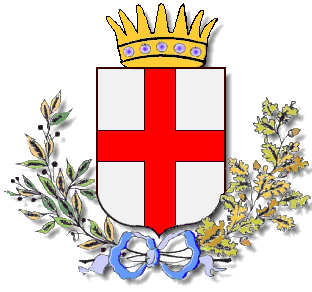 Comune di SANT’ANGELO IN VADOProvincia di Pesaro ed UrbinoUFFICIO TECNICO – Settore LL.PP.                                                                                                                                   ALLEGATO  E-Patto di integritàAL COMUNE DI SANT’ANGELO IN VADOUfficio TECNICO COMUNALEPiazza Umberto I, n.361048 SANT’ANGELO IN VADO (PU)_l_     sottoscritt_      (nome)_______________________   (cognome)________________________nat_ a ________________________ Prov.___________ il _________________________ residente a ___________________________ via/piazza___________________________________ n.______nella qualità di _______________________________ della Società _________________________con sede legale in _____________________________ codice fiscale ________________________Partita Iva n.______________________________   ai sensi dell’art., comma 17, della legge n. 190/2012DICHIARAdi accettare espressamente e senza riserve le condizioni tutte del Patto di integrità che verrà sottoscritto, in esito alla procedura di gara, fra l’operatore economico aggiudicatario e la Stazione appaltante, in conformità al modello sotto riportato: Art. 1Il presente Patto di integrità stabilisce la formale obbligazione dell’operatore economico, ai fini della partecipazione alla gara, e la stessa si impegna:a conformare i proprio comportamenti ai principi di lealtà, trasparenza e correttezza, a non offrire, accettare o richiedere somme di denaro o qualsiasi altra ricompensa, vantaggio o beneficio, sia direttamente che indirettamente tramite intermediari al fine dell’ assegnazione del contratto e/o al fine di distorcere la relativa corretta esecuzione;a segnalare alla Stazione appaltante qualsiasi tentativo di turbativa, irregolarità o distorsione nelle fasi di svolgimento della gara e/o durante l’esecuzione del contratto da parte di ogni interessato o addetto o chiunque possa influenzare le decisioni relative alla gara in oggetto;ad assicurare di non trovarsi in situazioni di controllo o di collegamento (formale e/o sostanziale) con altri concorrenti e che non si è accordata e non si accorderà con altri partecipanti alla procedura di gara;ad informare puntualmente tutto il personale di cui si avvale, del presente Patto di integrità e degli obblighi in esso contenuti;a vigilare affinché gli impegni sopra indicati siano osservati da tutti i collaboratori e dipendenti nell’esercizio dei compiti loro assegnati;a denunciare alla Pubblica Autorità competente ogni irregolarità o distorsione di cui sia venuta a conoscenza per quanto attiene l’attività di cui all’oggetto della procedura in parola.Art. 2L’operatore economico, sin da ora, accetta che nel caso di mancato rispetto degli impegni anticorruzione assunti con il presente Patto di integrità, comunque accertato dall’Amministrazione, dovranno essere applicate le sanzioni della esclusione dalla gara, della risoluzione del contratto e escussione della cauzione definitiva di buona esecuzione del contratto.Art. 3Il contenuto del Patto di integrità resterà in vigore sino alla completa esecuzione del contratto. Il presente Patto dovrà essere richiamato dal contratto quale allegato allo stesso onde formarne parte integrante, sostanziale e pattizia.Art. 4Il Patto di integrità deve essere obbligatoriamente sottoscritto in calce ed in ogni sua pagina, dal legale rappresentante della società partecipante ovvero, in caso di consorzi o raggruppamenti temporanei di imprese, dal rappresentante degli stessi e deve essere presentato unitamente all’offerta. La mancata consegna di tale Patto debitamente sottoscritto comporterà l’esclusione dalla gara.Art. 5Ogni controversia relativa all’interpretazione ed esecuzione del Patto d’integrità fra la stazione appaltante ed i concorrenti e tra gli stessi concorrenti sarà risolta dall’Autorità Giudiziaria competente.________________________				___________________________                     (Luogo e Data)                                                              (Firma leggibile del dichiarante)Procedura negoziata senza bando ai sensi dell’art.1 comma2 lett.b) della legge n.120 del 11.09.2020 (per importi pari o superiori a € 75.000 e inferiori a € 214.000)Procedura negoziata senza bando ai sensi dell’art.1 comma2 lett.b) della legge n.120 del 11.09.2020 (per importi pari o superiori a € 75.000 e inferiori a € 214.000)SERVIZI TECNICI PER: l’affidamento dell’incarico tecnico di “PROGETTAZIONE DEFINITIVA, ESECUTIVA, COORDINAMENTO DELLA SICUREZZA IN FASE DI PROGETTAZIONE RELATIVAMENTE AI LAVORI DI “RESTAURO E RISANAMENTO CONSERVATIVO DI PALAZZO DELLA RAGIONE” (Criterio di aggiudicazione: offerta economicamente più vantaggiosa, ex art.95, comma 3, lett.b) del D.Lgs 18 aprile 2016 n.50).SERVIZI TECNICI PER: l’affidamento dell’incarico tecnico di “PROGETTAZIONE DEFINITIVA, ESECUTIVA, COORDINAMENTO DELLA SICUREZZA IN FASE DI PROGETTAZIONE RELATIVAMENTE AI LAVORI DI “RESTAURO E RISANAMENTO CONSERVATIVO DI PALAZZO DELLA RAGIONE” (Criterio di aggiudicazione: offerta economicamente più vantaggiosa, ex art.95, comma 3, lett.b) del D.Lgs 18 aprile 2016 n.50).CUP: J27E19000120001CIG: 84995556AB